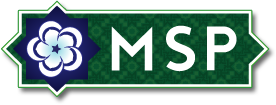 Movement for Solidarity and Peace in Pakistan Media ReleaseFor Immediate ReleaseWednesday, December 17, 2014Movement for Solidarity and Peace in Pakistan Condemns Taliban Attack and Massacre of Innocent Children in PakistanContact: MSP media office info@msp-pk.org(Washington, DC) – Movement for Solidarity and Peace in Pakistan (MSP), a non-profit organization devoted to building advocacy, education and respect for human rights in Pakistan, strongly condemns the attack by terrorists on the Army Public School in Pakistan, which killed over 140 children, teachers and staff.  We stand with the community in Peshawar against this cowardly act which resulted in a tremendous loss of innocent life. This is not the first large-scale terrorist attack conducted by extremists against innocent Pakistanis. As highlighted in MSP’s previous report (MSP Hazara Report) hundreds of Shia Hazaras in Quetta lost their lives in mass suicide bombings and targeted assassinations over the last four years. Other vulnerable groups, like the Ahmadiyya, Christian and Hindu communities, have also been brutally targeted. In most cases, the perpetrators fled with impunity. MSP urges Pakistan’s government, political parties, religious leaders, civil society organizations and judiciary to work together to bring the masterminds and financiers of such acts to justice and send a strong message that those who violate the law will face its full force. In addition, structural reform within the judiciary and law enforcement systems, as well as a strengthening of civil society must be prioritized to ensure that the human rights of all Pakistanis, and especially of the most vulnerable, are protected.  In this difficult time, we remain committed to building a brighter Pakistan, where all its citizens, especially children, are safe to thrive and grow. The nation must see this as a moment of solidarity, when all citizens unite against the common enemy of religious extremism.Concerned individuals may download reports and take action at www.msp-pk.org.###Movement for Solidarity and Peace (MSP) in Pakistan is a non-partisan organization devoted to building advocacy, education and respect for human rights in Pakistan. Its mission is to ensure that all citizens in Pakistan can avail their rights to equality, security and freedom of religion under the Constitution of Pakistan and the Universal Declaration of Human Rights.